 CITY OF TRUROTRURO PUBLIC CEMETERYAPPLICATION TO RESERVE A CREMATED REMAINS PLOT Applicant detailsApplicant detailsAll information requested below MUST be carefully and clearly set out in in block letters. Responsibility for any error or omission rests with the person signing this form. The reservation fee is non-refundable.All information requested below MUST be carefully and clearly set out in in block letters. Responsibility for any error or omission rests with the person signing this form. The reservation fee is non-refundable.Full name Address Telephone numberGrave reference Section:                   Row:                      No:Reserved for a period of ten years from  ../../….  until  ../../….    (the date reservation expires)Reserved for a period of ten years from  ../../….  until  ../../….    (the date reservation expires)I confirm that I have received and read the conditions below applicable to reserving a grave plot in Truro Public CemeterySignatureI confirm that I have received and read the conditions below applicable to reserving a grave plot in Truro Public CemeterySignatureI agree that my information will be retained by Truro City Council as outlined in their Information and Data Protection policy. I agree to Truro City Council contacting me regarding this and other applications relating to burials. Please tick the box to agree             I agree that my information will be retained by Truro City Council as outlined in their Information and Data Protection policy. I agree to Truro City Council contacting me regarding this and other applications relating to burials. Please tick the box to agree             Reservation fees (Please tick box for appropriate fee paid)Reservation fees (Please tick box for appropriate fee paid)                           Full interment grave plot£160                            Small plot for cremated remains£92   Cheques should be made payable to TRURO CITY COUNCILBACS payment – HSBC Sort code: 40-44-34 Account 11120565 **please use plot reference and  surname when making a BACS paymentIn case of enquiry please contact Tel: 01872 274766 Option 3	Email: burials@truro.gov.uk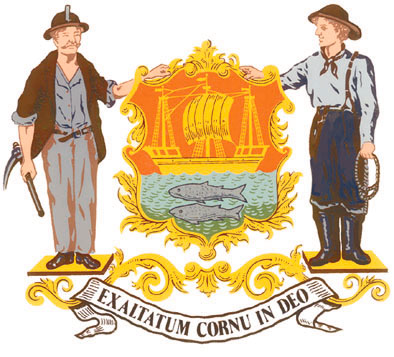 